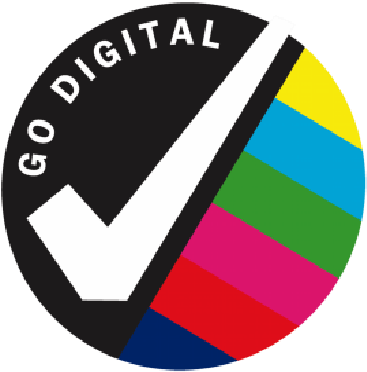 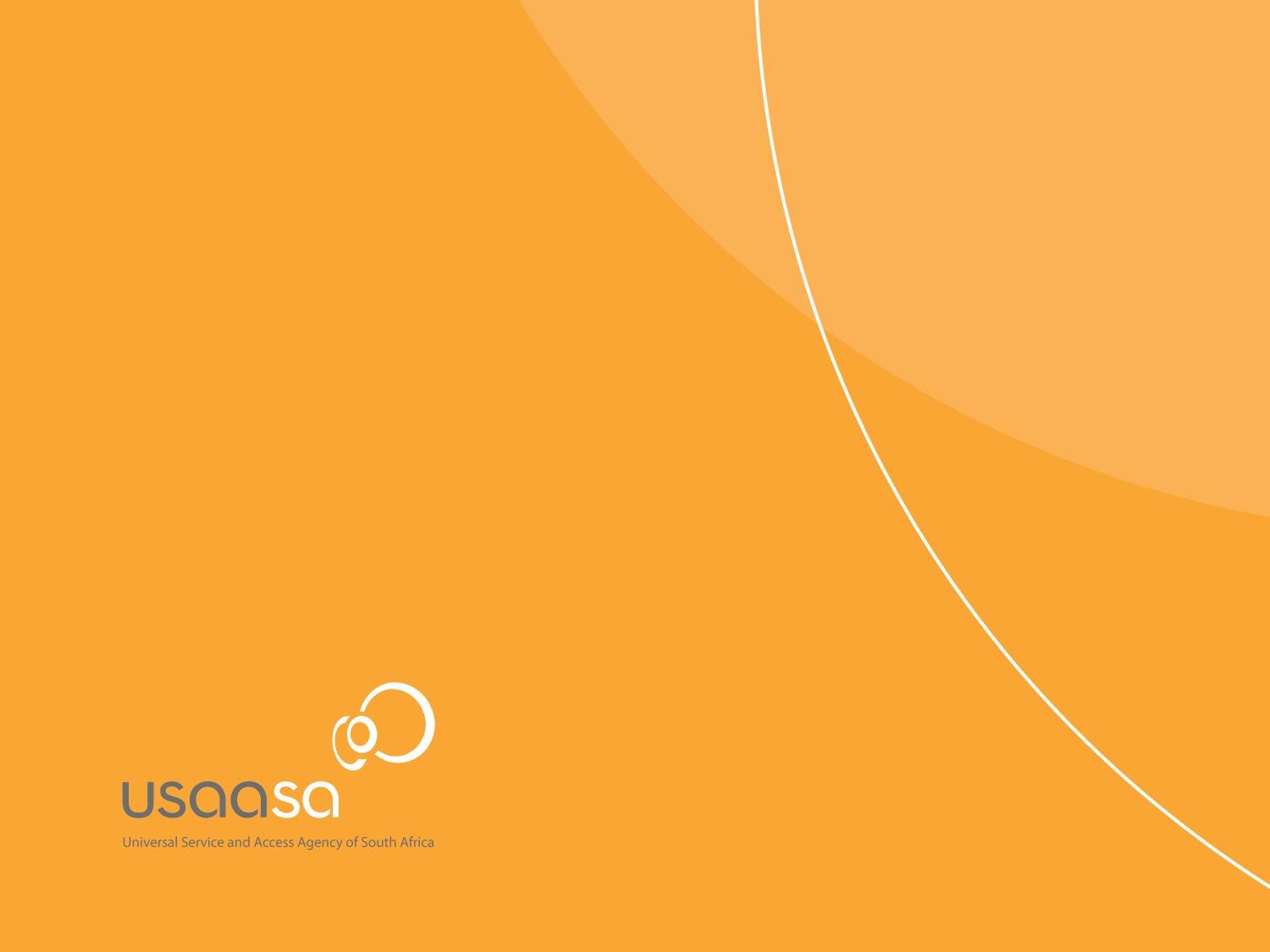 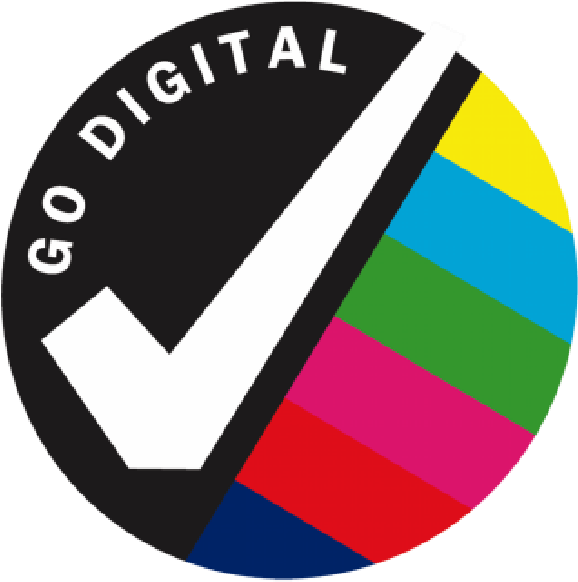 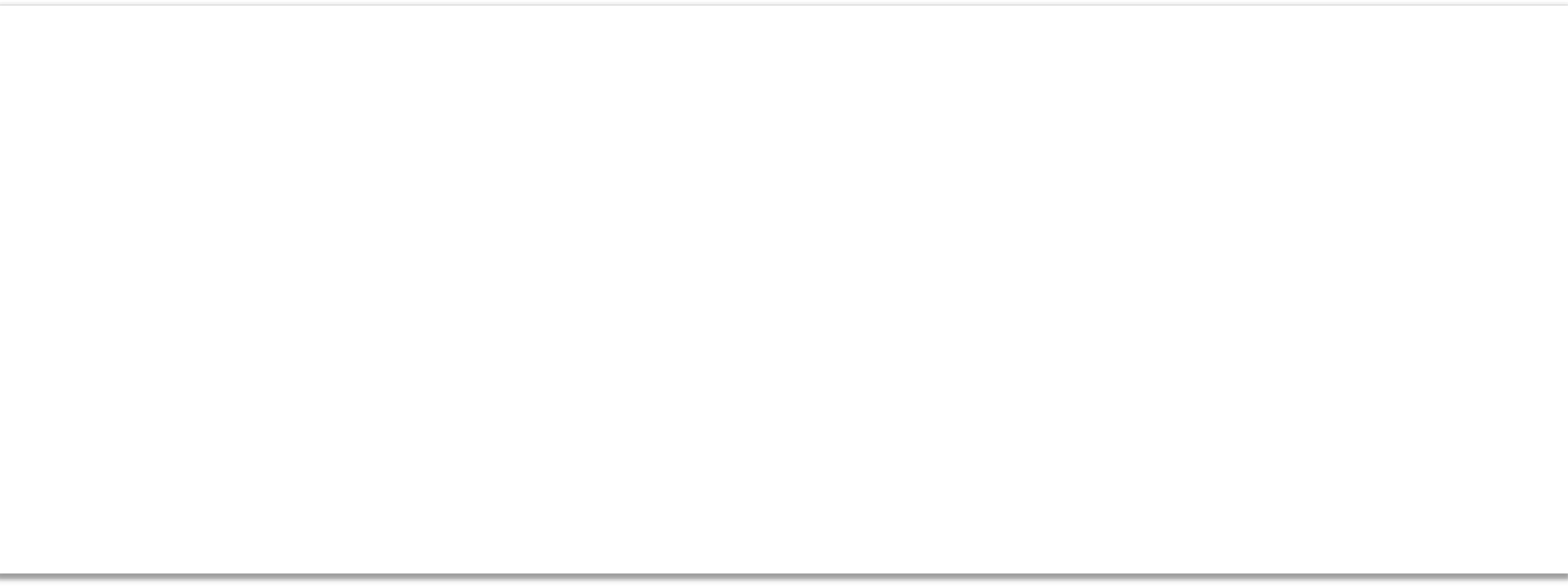 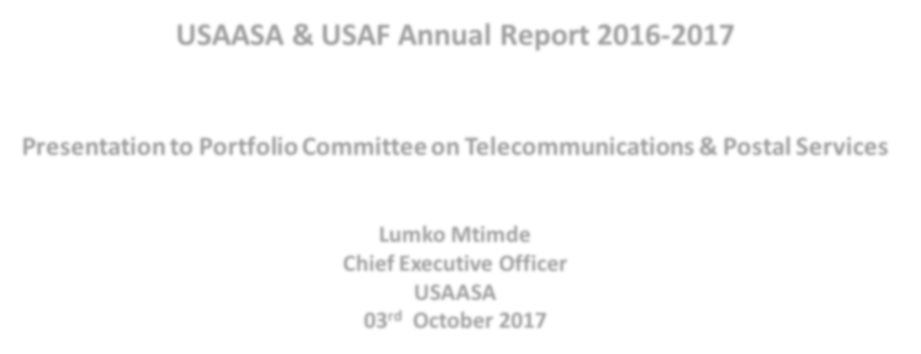 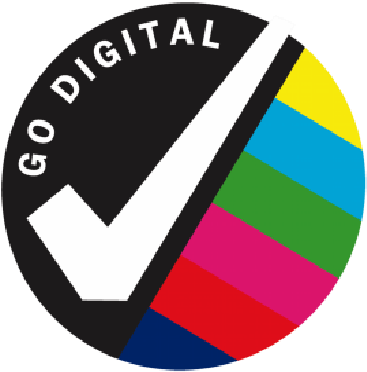 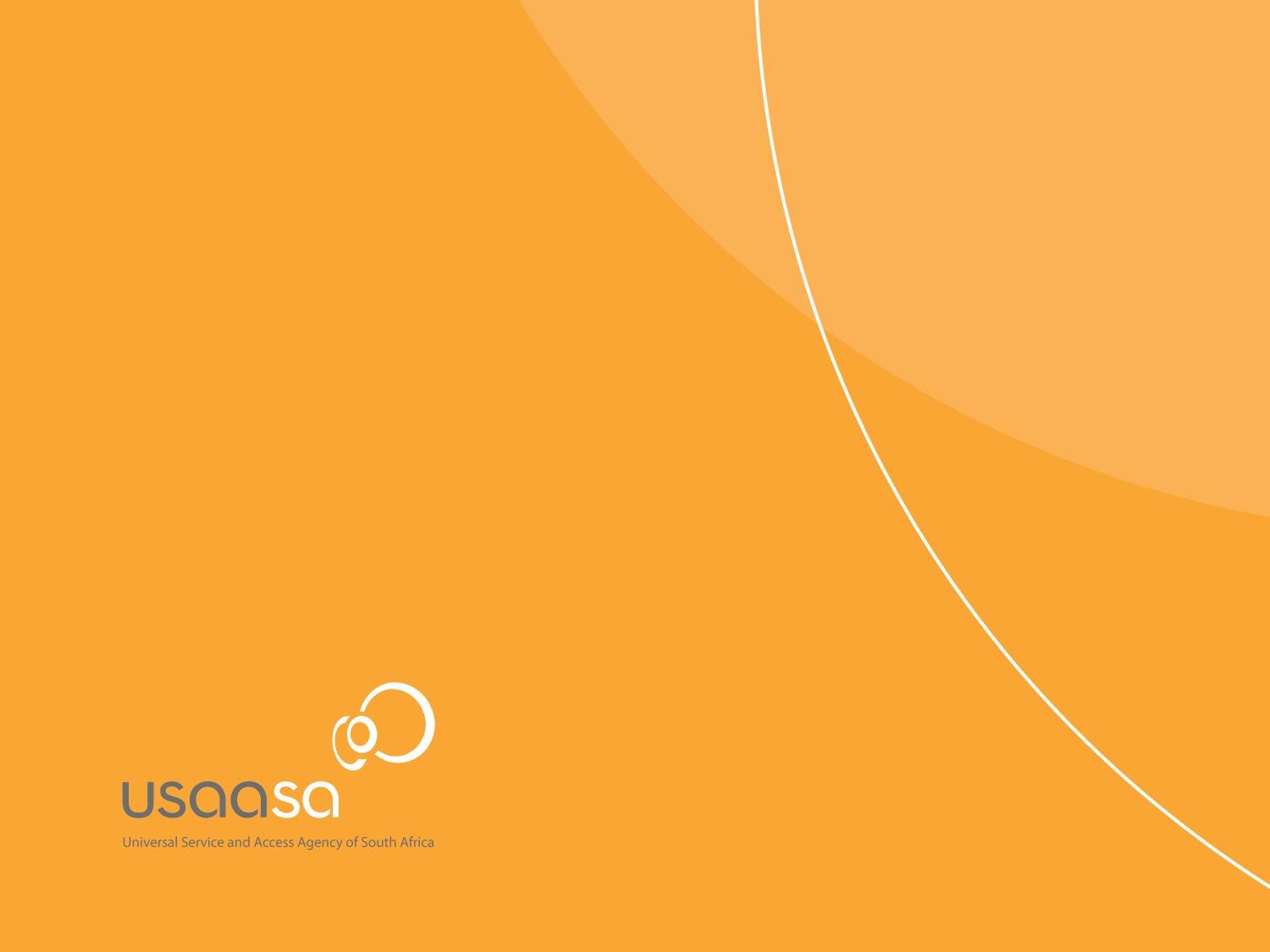 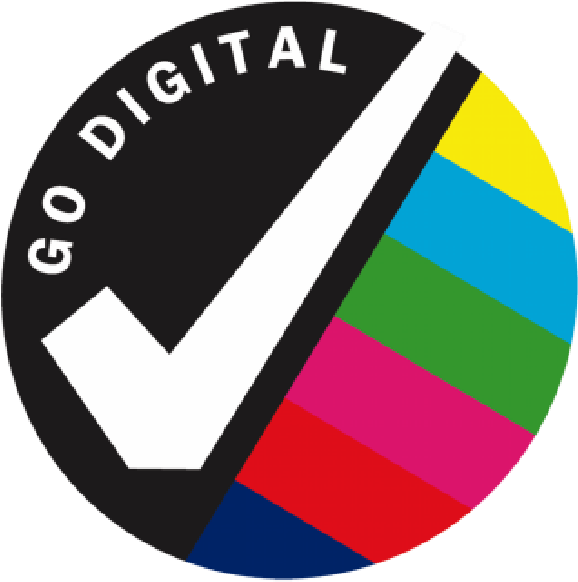 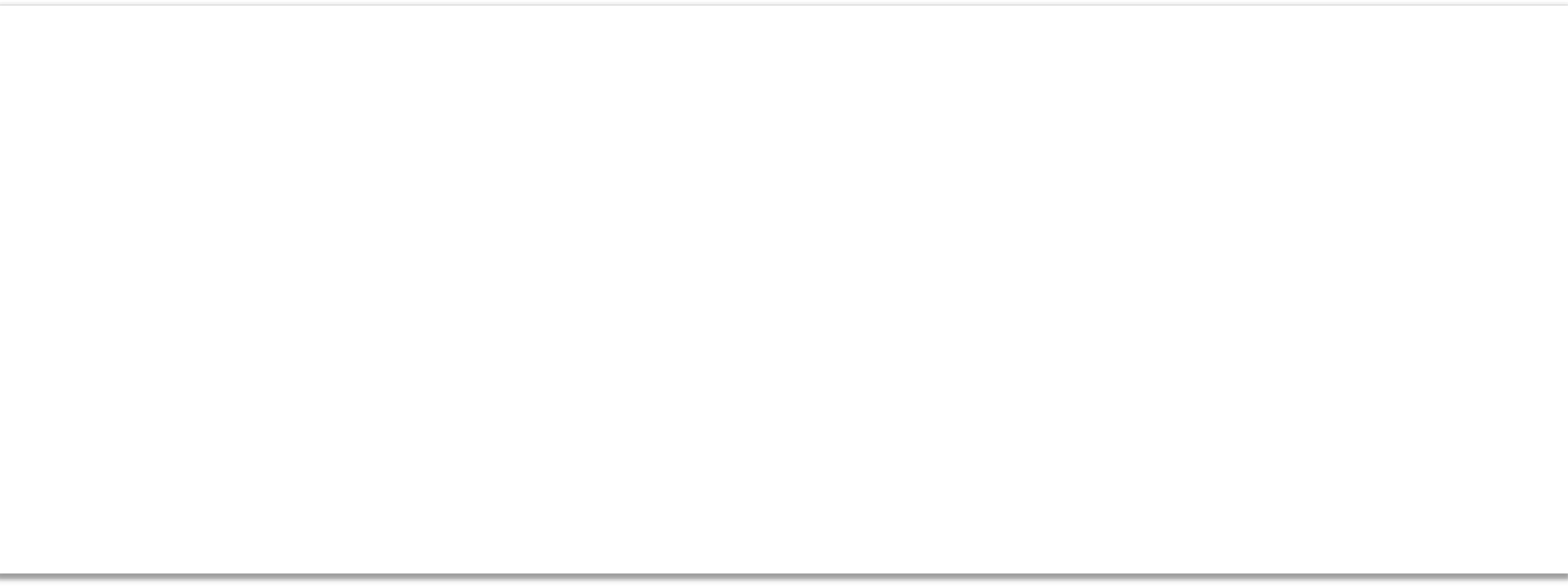 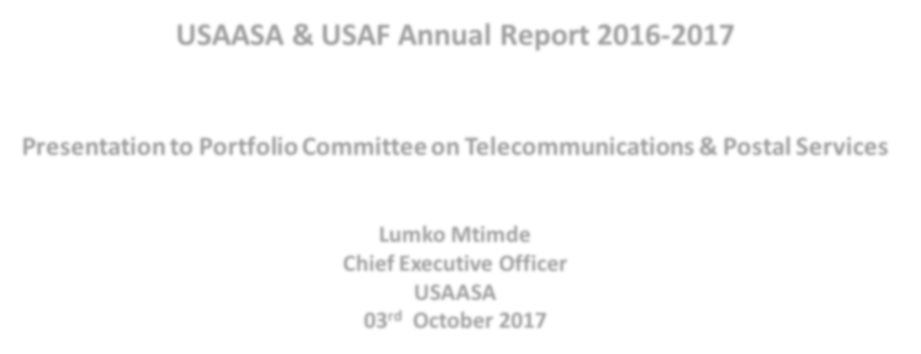 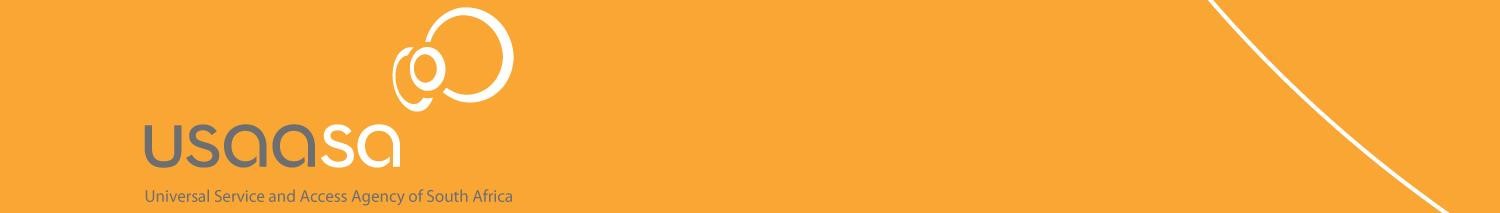 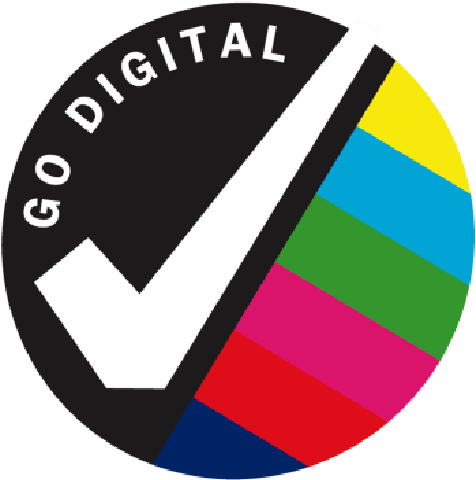 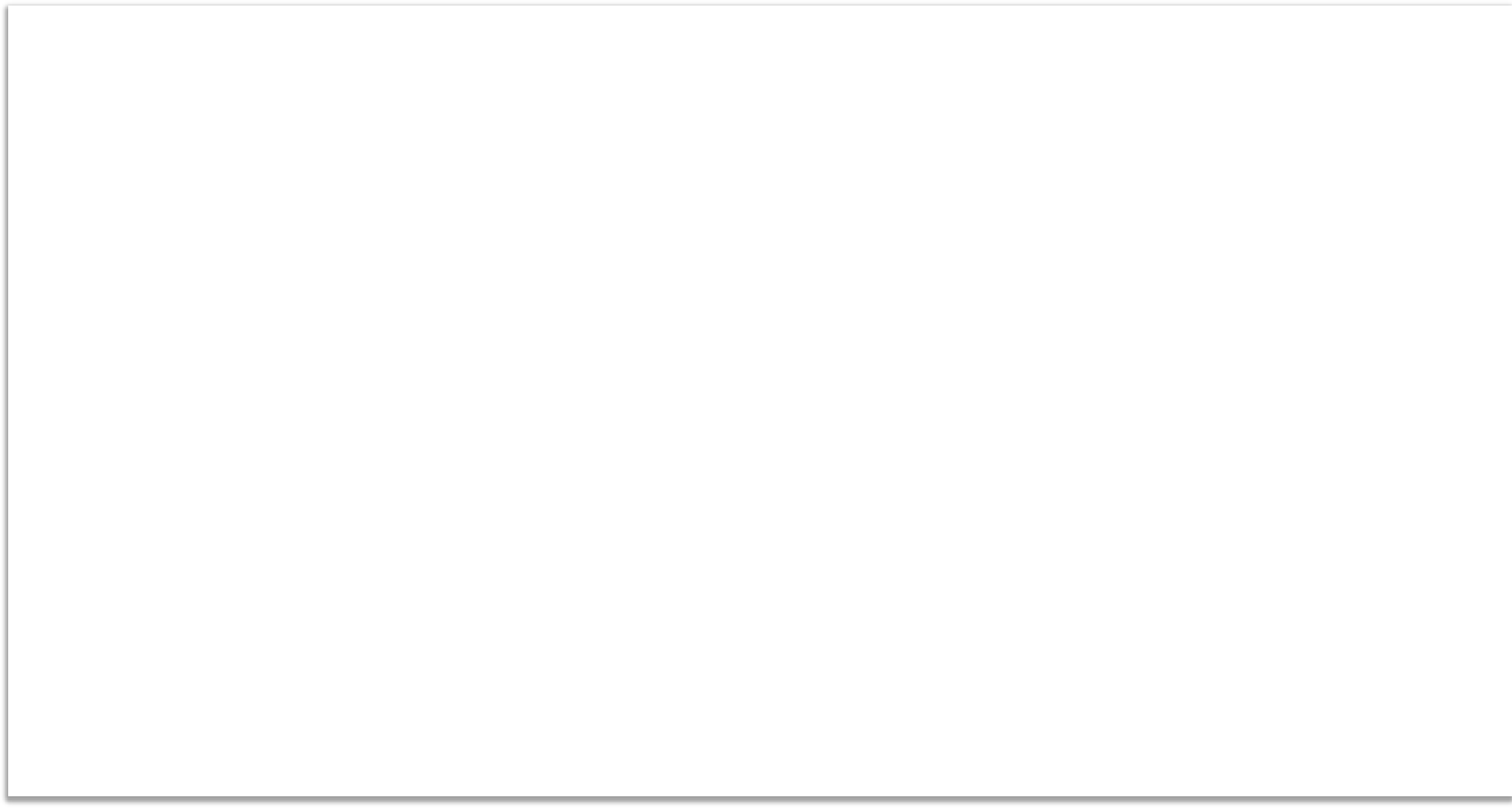 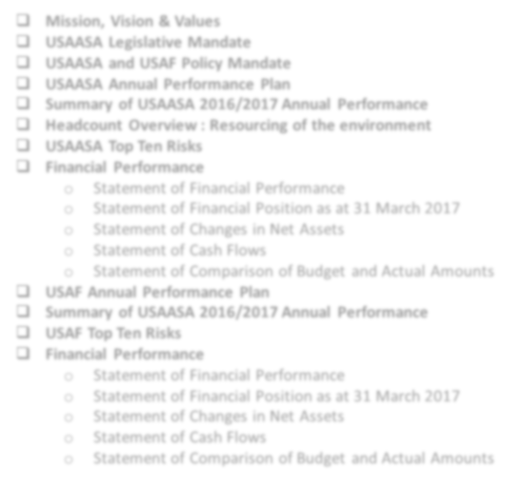 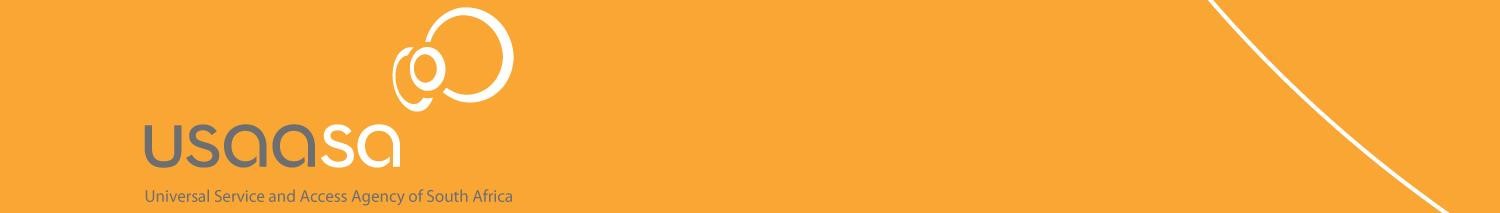 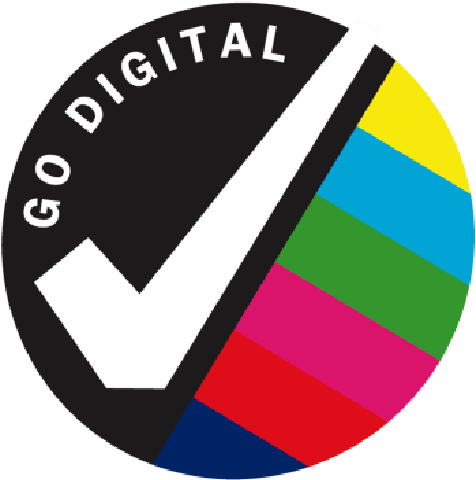 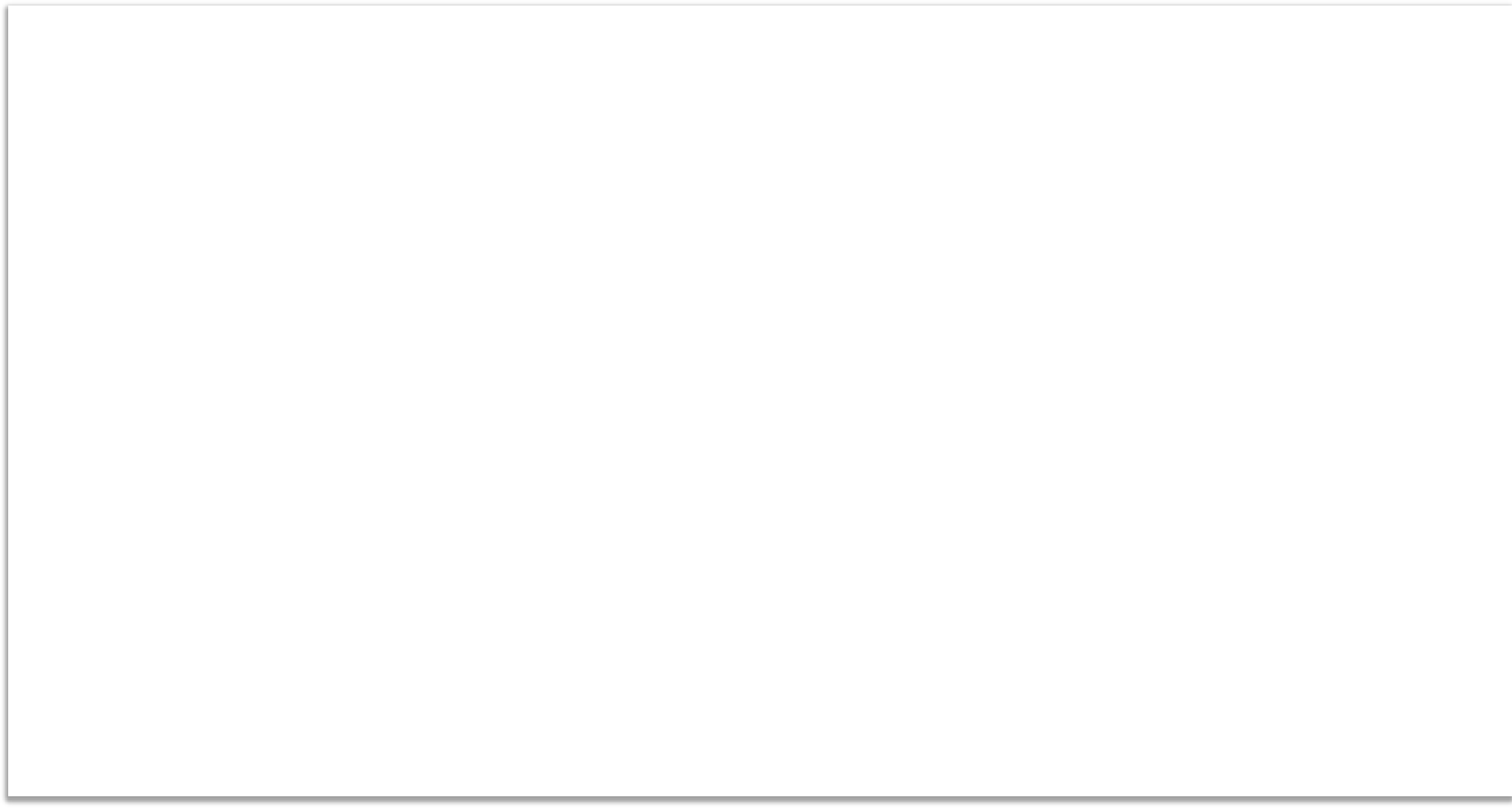 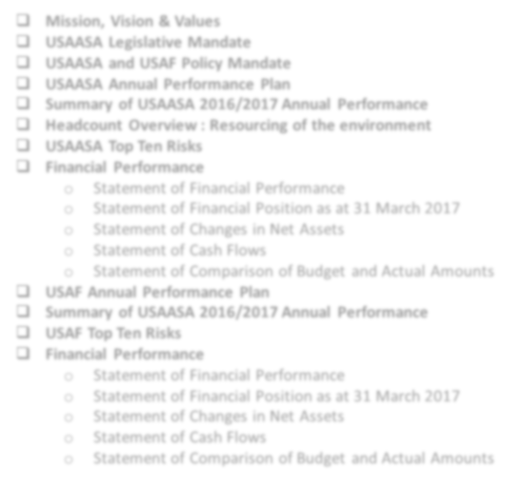 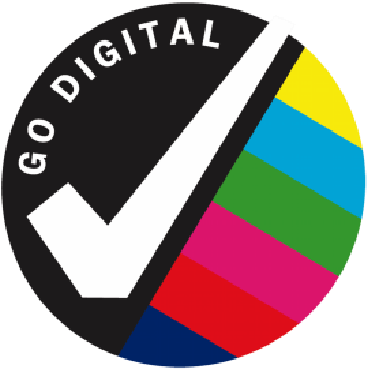 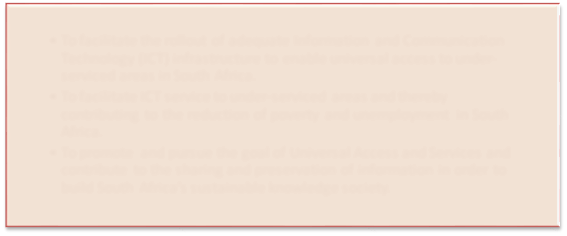 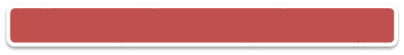 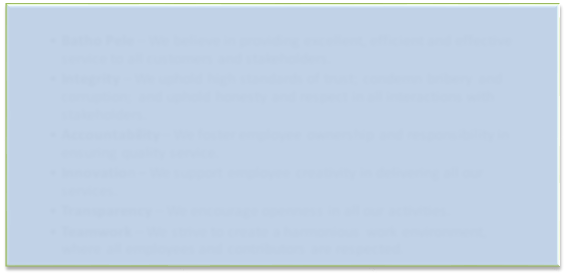 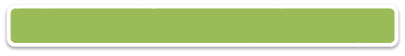 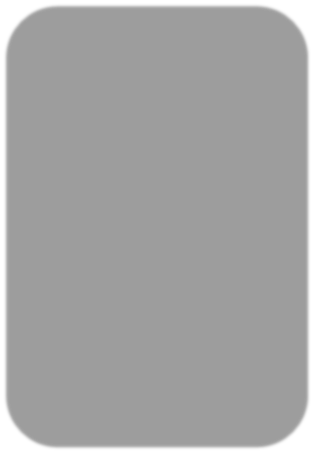 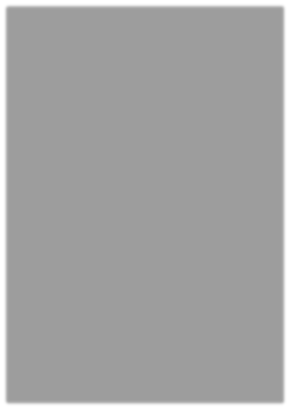 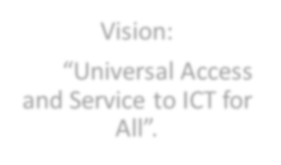 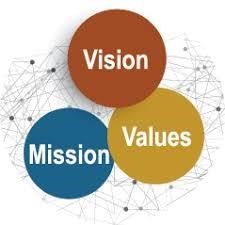 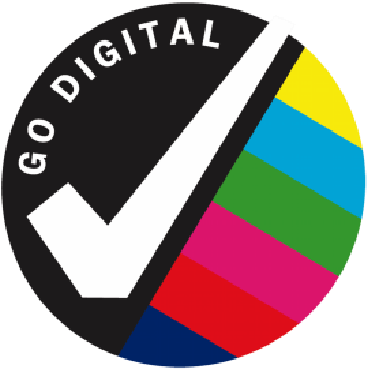 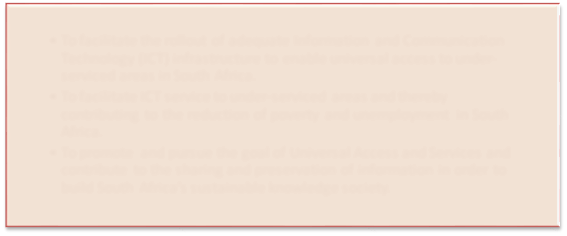 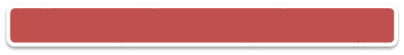 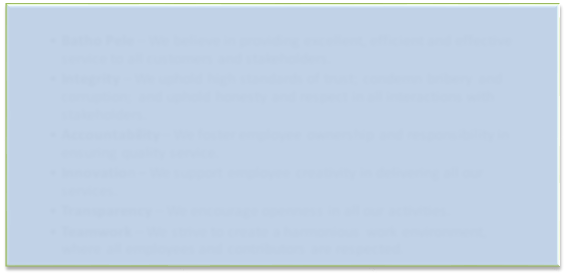 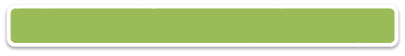 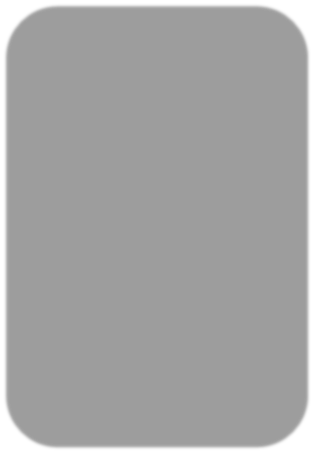 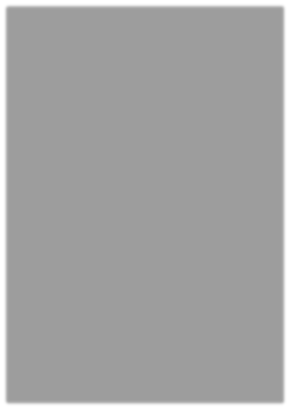 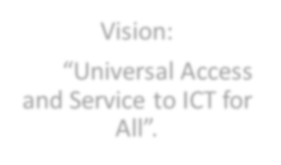 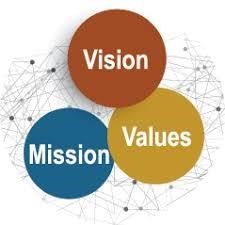 USAASA Legislative Mandate In line with the NDP, USAASA through USAF projects provides broadband infrastructure and ICT connectivity in the underservedSAConnect	Provides guidance on building an access or core network, coordinates building programmes for efficiency, andpromote universal access through efficient spectrum allocation, and focuses on driving uptake and usage through the provision of affordable services and devices, using the government as an anchor tenant for the core networkSIP 15	USAASA always ensures the alignment of the USAF projects to the SIP 15 goal of “ 100% access to digital ICTs to all South Africans by 2020 as a driver of new economic opportunities and digital equity”USAASA Mandatestrive to promote the goal of universal access and universal service;foster the adoption and use of new methods of attaining universal access and universal serviceconduct research into and keep abreast of developments in the Republic and elsewhere on information communication technology, electronic communications services and electronic communications facilities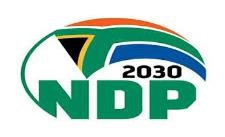 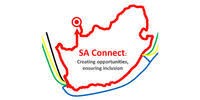 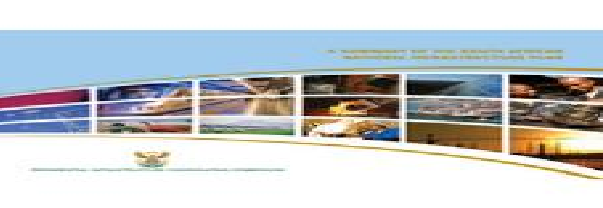 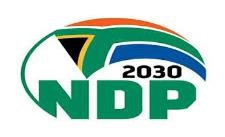 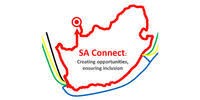 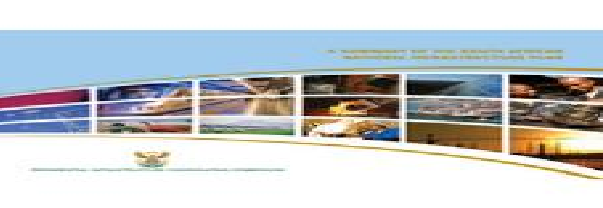 manage the Universal Service and Access Fund (USAF) in accordance with the provisions of the ActUSAF MandateProvide connectivity to primary health facilities, educational institutions and needy communities Provide incentives to network licensees to construct operate and maintain networks in under-serviced areas.Access to digital broadcasting services South Africa Connect Policy TargetBroadband access in Mbps user 	By 2020experience	90% at  5Mbps50% at 100MbpMTSFOutcome	9 Point PlanOutcome 1	Quality basic education	Applicable to broadband roll-out.Outcome 2	A long and healthy life for allNr 7. Unlocking potentialOutcome 3	Decent employment 	of SMME’s; Cooperatives; through inclusive 	townships	and	rural economic growth	enterprisesNr 8. Reform & boostingOutcome 4	Skilled and capable of the role of SOE’s ICT or workforce to support an broadband infrastructure inclusive growth pathrolloutOutcome 5 An efficient, competitive and responsive economic infrastructure networkInternational MeasurementsWEF Ranking =  47 (2016)	ITU Ranking World	Economic	Forum	Global	South Africa has moved from Competitive Index ranks South Africa as position 86 to 88 in the 4 the 47th most completive economy of International Telecommunication Legislative Mandate & Policy MandateThe Constitution– Constitution: “… improve the quality of life of all citizens and free the potential of each person” and, in doing so, enables equality in the rights, privileges and benefits of citizenship, including the guarantees of freedom of expression and association in the Bill of Rights in digital world. “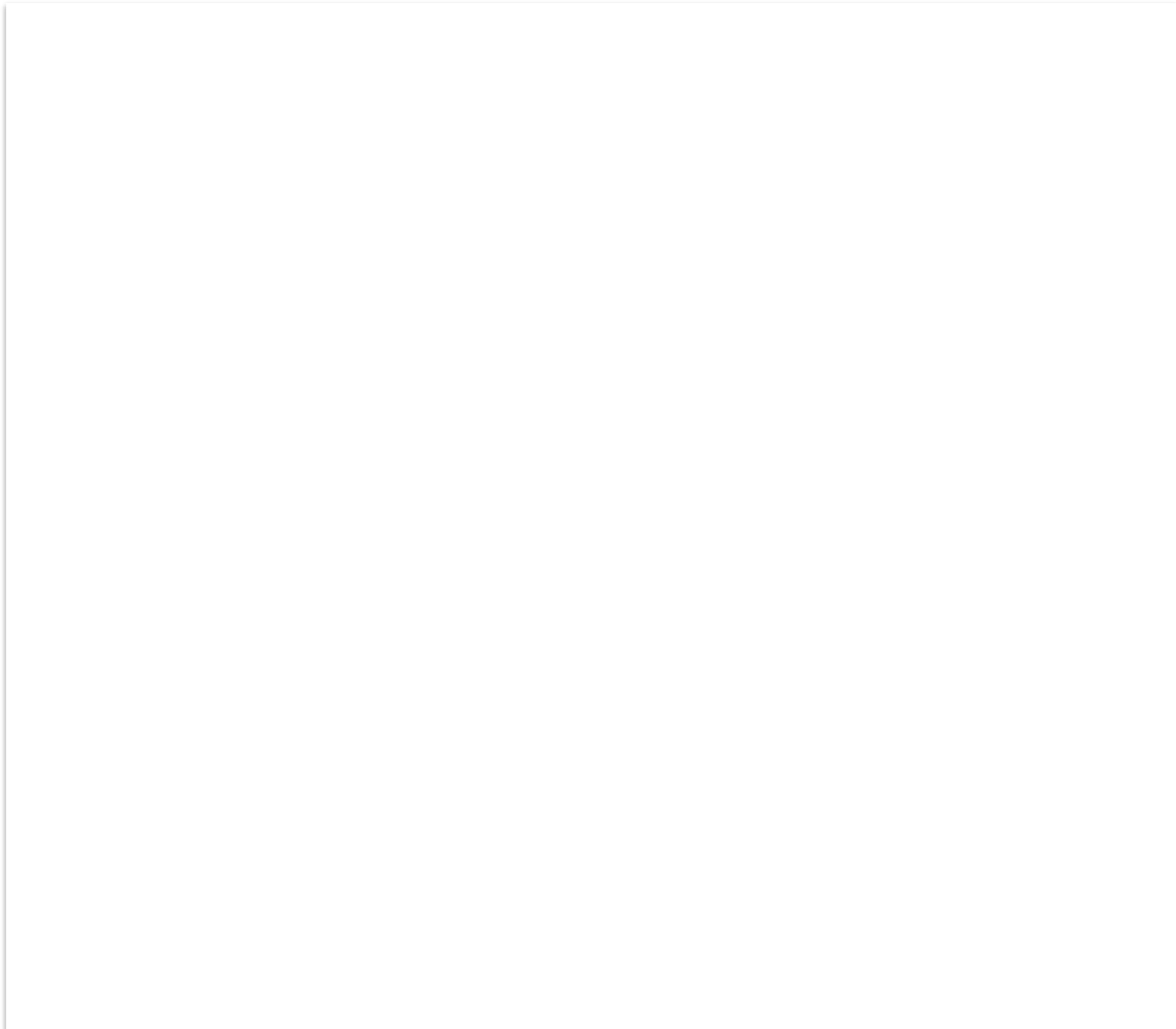 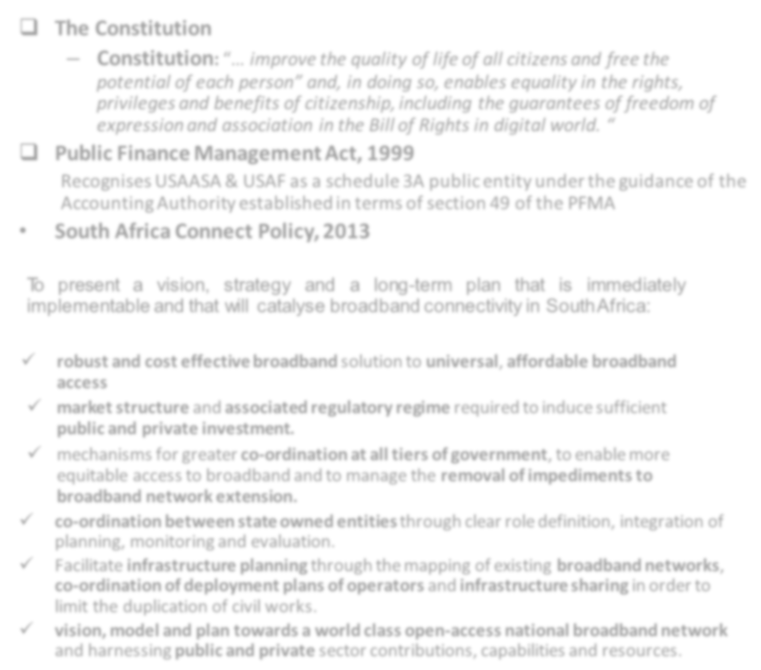 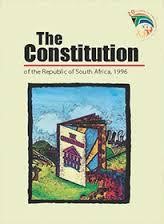 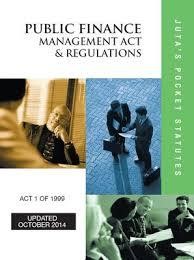 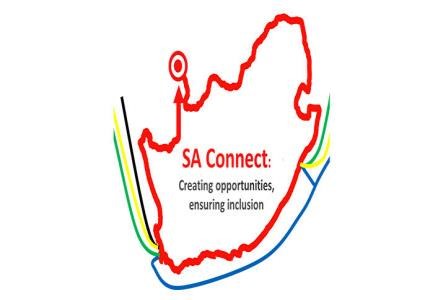 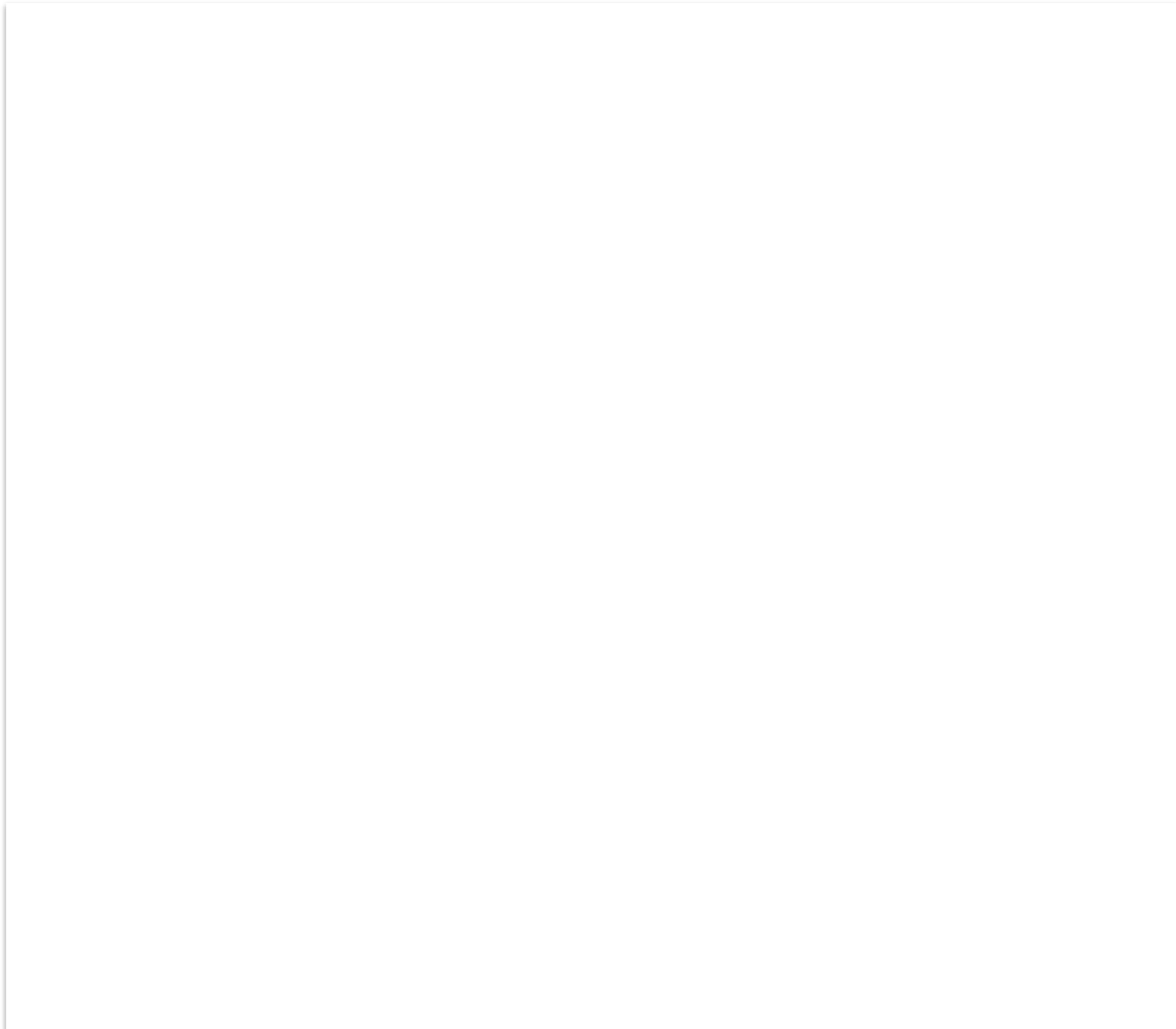 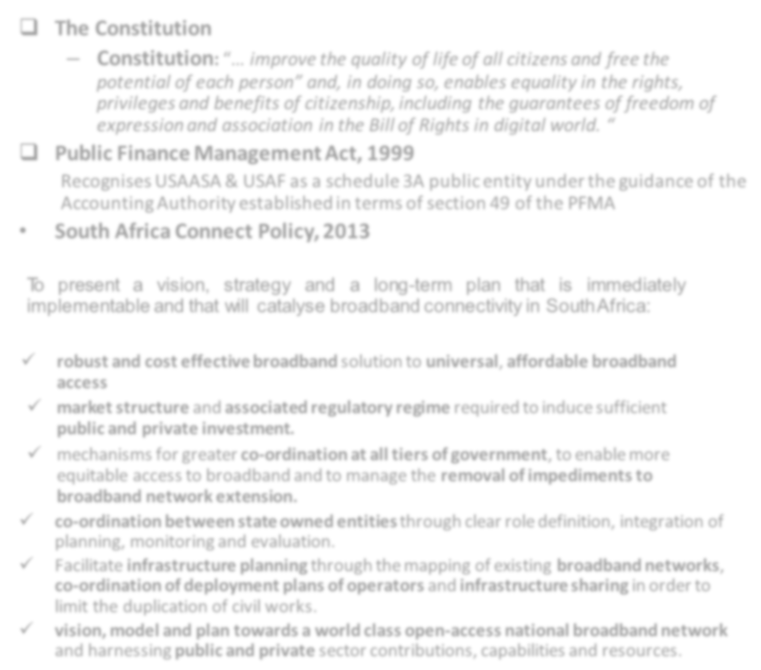 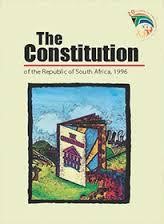 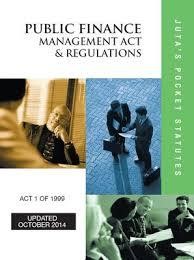 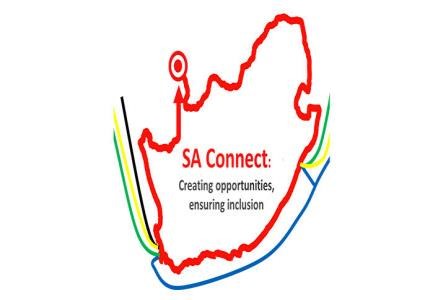 Public Finance Management Act, 1999Recognises USAASA & USAF as a schedule 3A public entity under the guidance of the Accounting Authority established in terms of section 49 of the PFMA 	•	South Africa Connect Policy, 2013To	present	a	vision,	strategy	and	a	long-term	plan	that	is	immediately implementable and that will catalyse broadband connectivity in SouthAfrica:robust and cost effective broadband solution to universal, affordable broadband accessmarket structure and associated regulatory regime required to induce sufficient public and private investment.mechanisms for greater co-ordination at all tiers of government, to enable more equitable access to broadband and to manage the removal of impediments to broadband network extension.co-ordination between state owned entities through clear role definition, integration of planning, monitoring and evaluation.Facilitate infrastructure planning through the mapping of existing broadband networks, co-ordination of deployment plans of operators and infrastructure sharing in order to limit the duplication of civil works.vision, model and plan towards a world class open-access national broadband network 5 and harnessing public and private sector contributions, capabilities and resources.Policy MandateNational Development Plan (NDP): The ICT sector by 2030 will underpin the development of a dynamic and connected information society and a vibrant knowledge economy that is more inclusive and prosperous. A seamlessinformation infrastructure will…New Growth Path: One of the job creation drivers identified as part of the New Growth Path, the national 5-year economic plan for the country, is the element of the knowledge economy – an economy that is underpinned by access to affordable high speed broadband…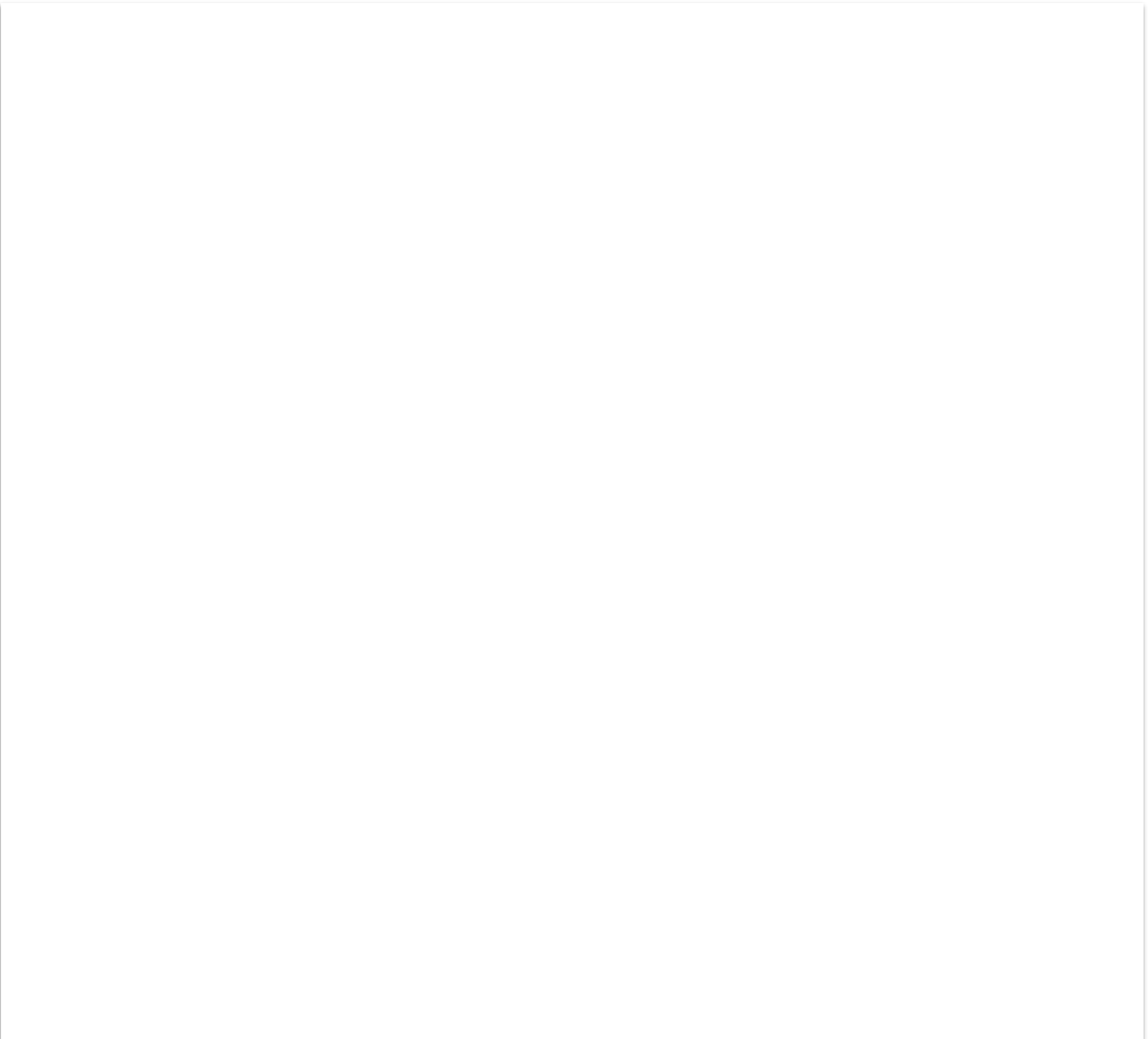 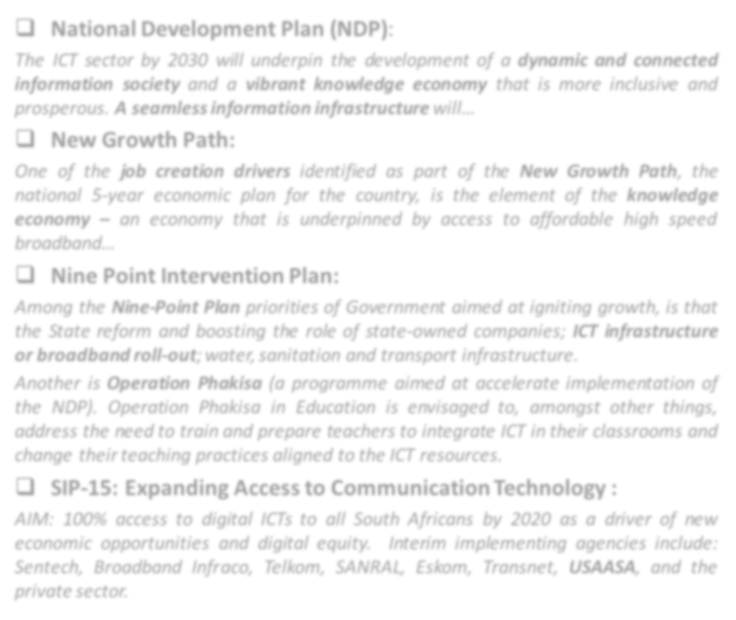 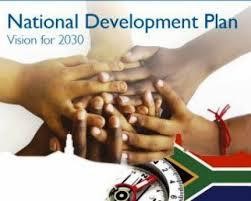 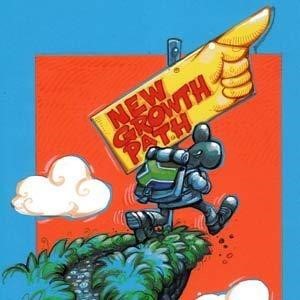 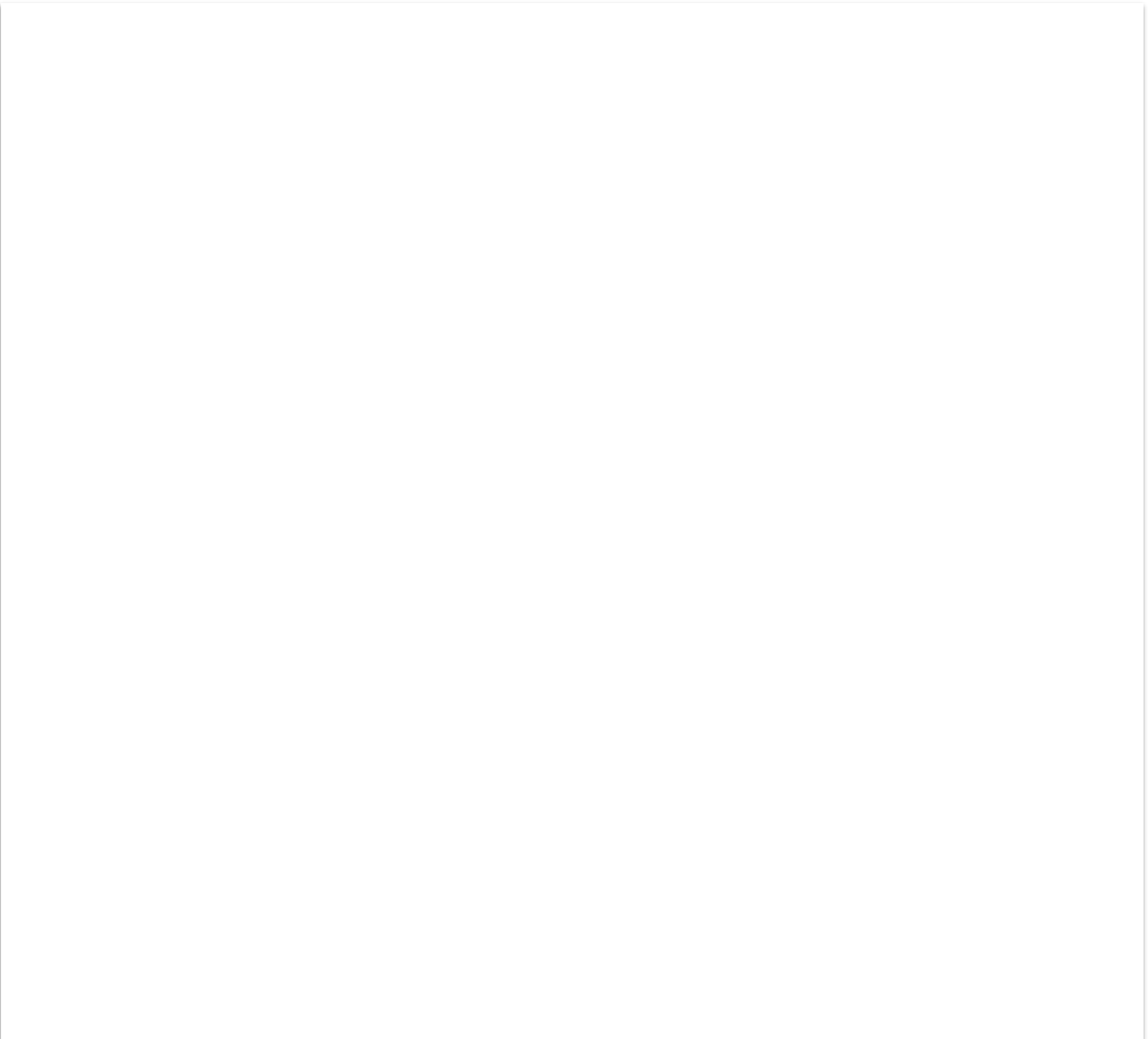 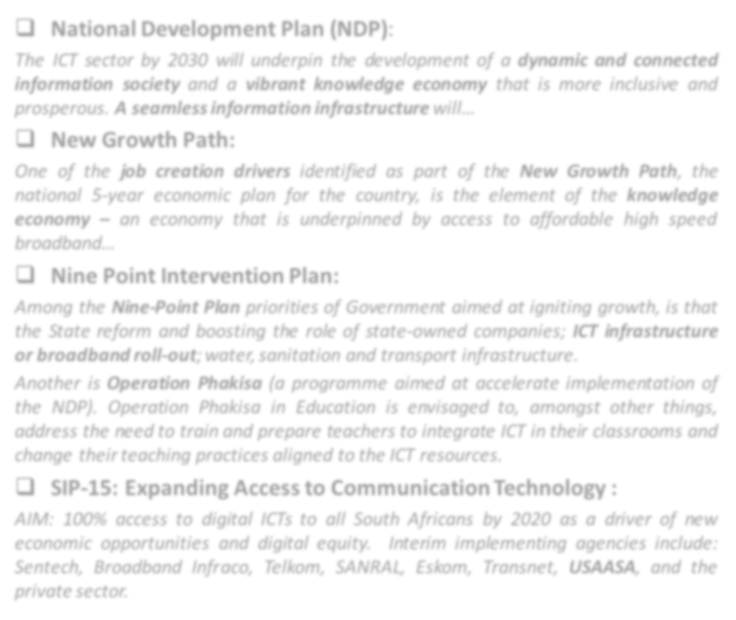 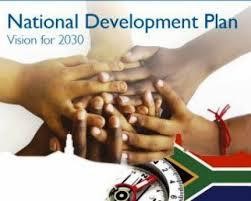 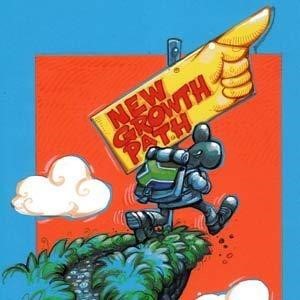 Nine Point Intervention Plan:Among the Nine-Point Plan priorities of Government aimed at igniting growth, is that the State reform and boosting the role of state-owned companies; ICT infrastructure or broadband roll-out;water,sanitation and transport infrastructure.Another is Operation Phakisa (a programme aimed at accelerate implementation of the NDP). Operation Phakisa in Education is envisaged to, amongst other things, address the need to train and prepare teachers to integrate ICT in their classrooms and change theirteaching practices aligned to the ICT resources.SIP-15: Expanding Access to Communication Technology :AIM: 100% access to digital ICTs to all South Africans by 2020 as a driver of new economic opportunities and digital equity. Interim implementing agencies include: Sentech, Broadband Infraco, Telkom, SANRAL, Eskom, Transnet, USAASA, and theprivate sector.	6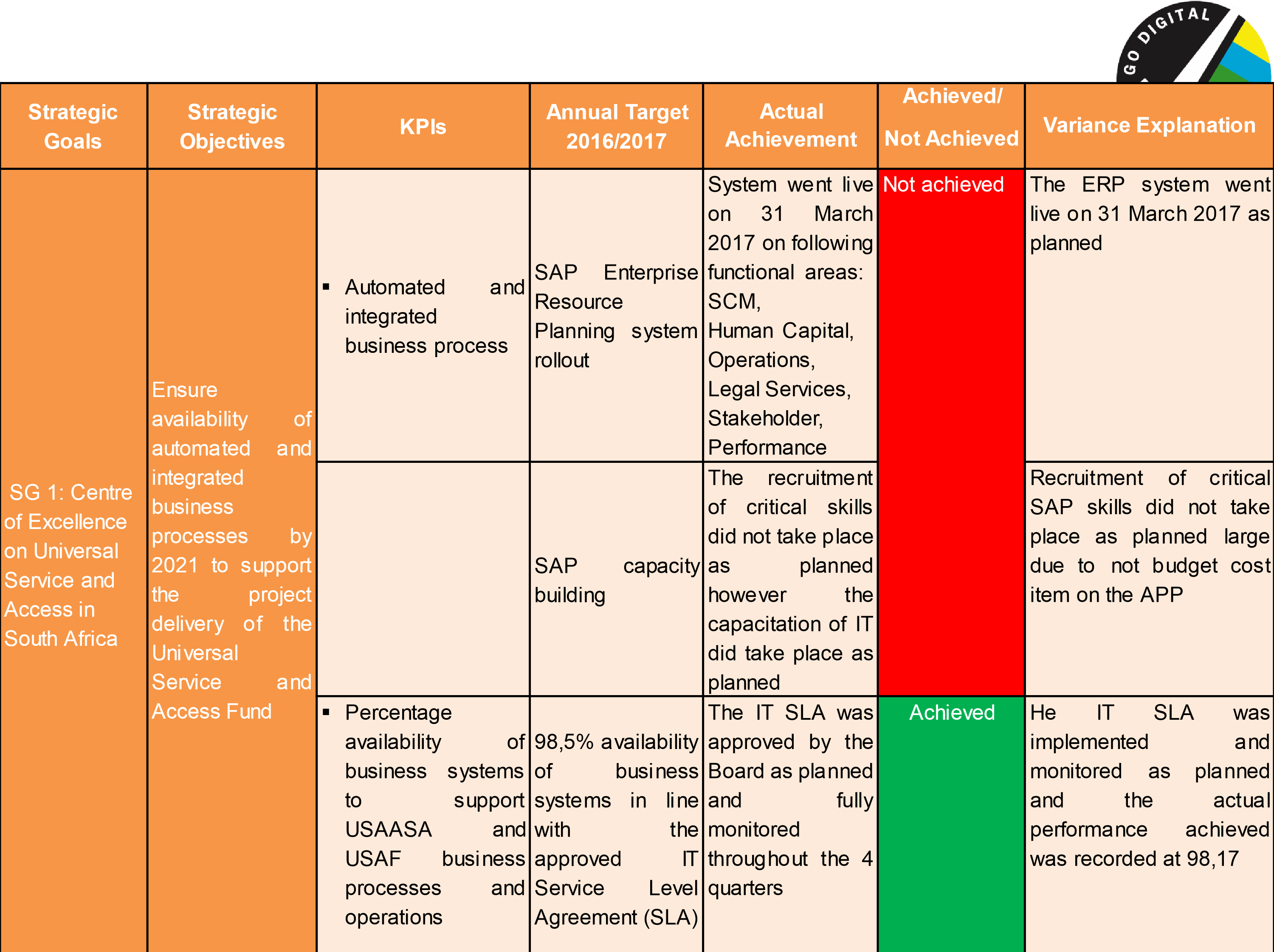 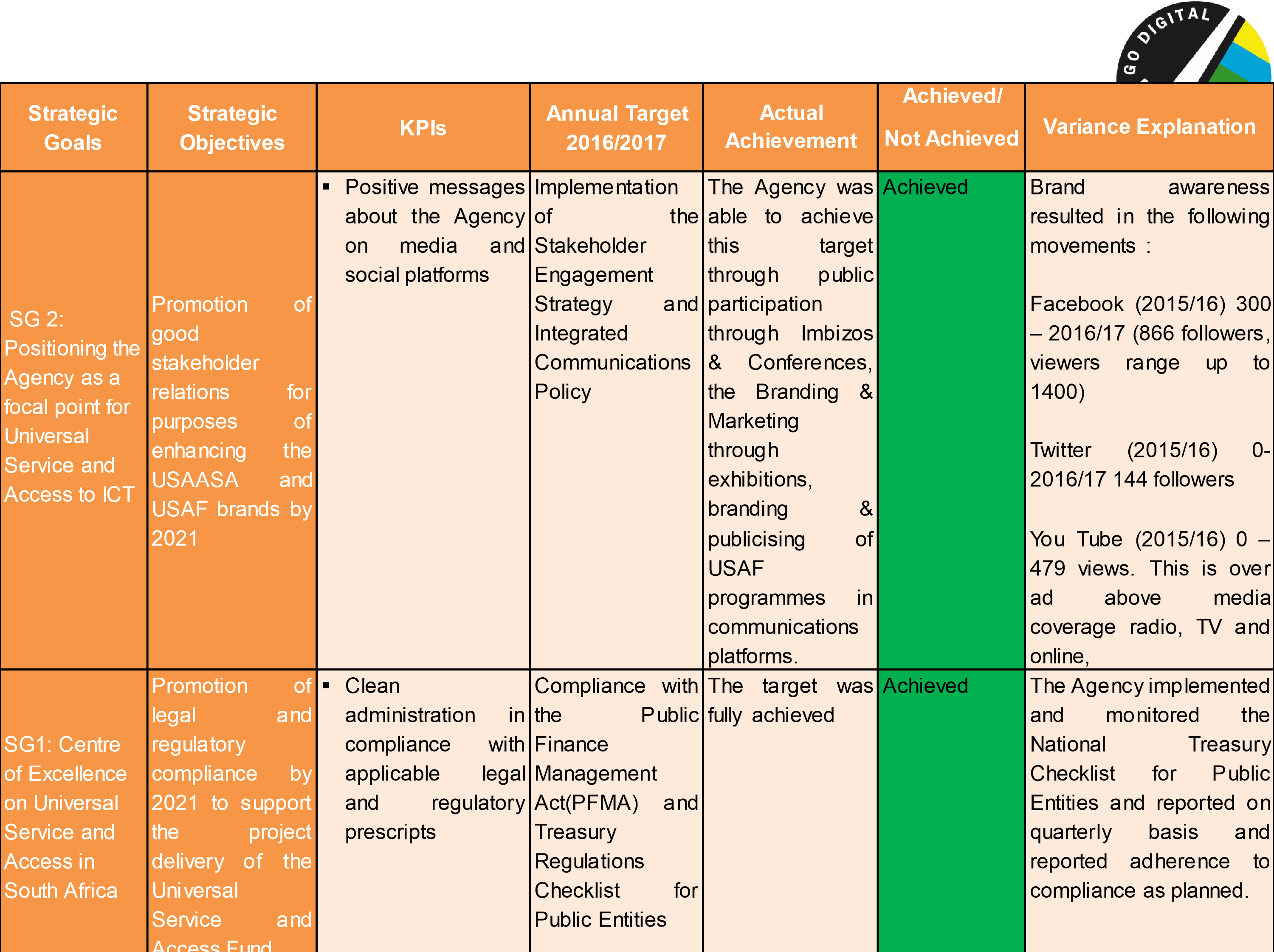 Summary of USAASA 2016-2017 Annual PerformanceThe graph below depicts the Agency’s achieved annual targets against the planned annual targets in the 2016-2017 approved Annual Performance Plan. Six  (6) of the nine (9) planned targets were achieved, amounting to 67% of the total planned targets, and three (3) of the nine (9) planned targets were not achieved, resulting to 33% of the total annual planned targetsHeadcount Overview : Resourcing of the environment USAASA Staff Complement  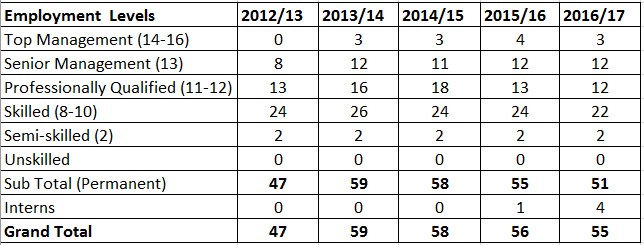 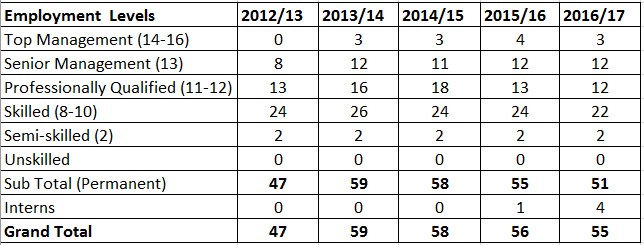 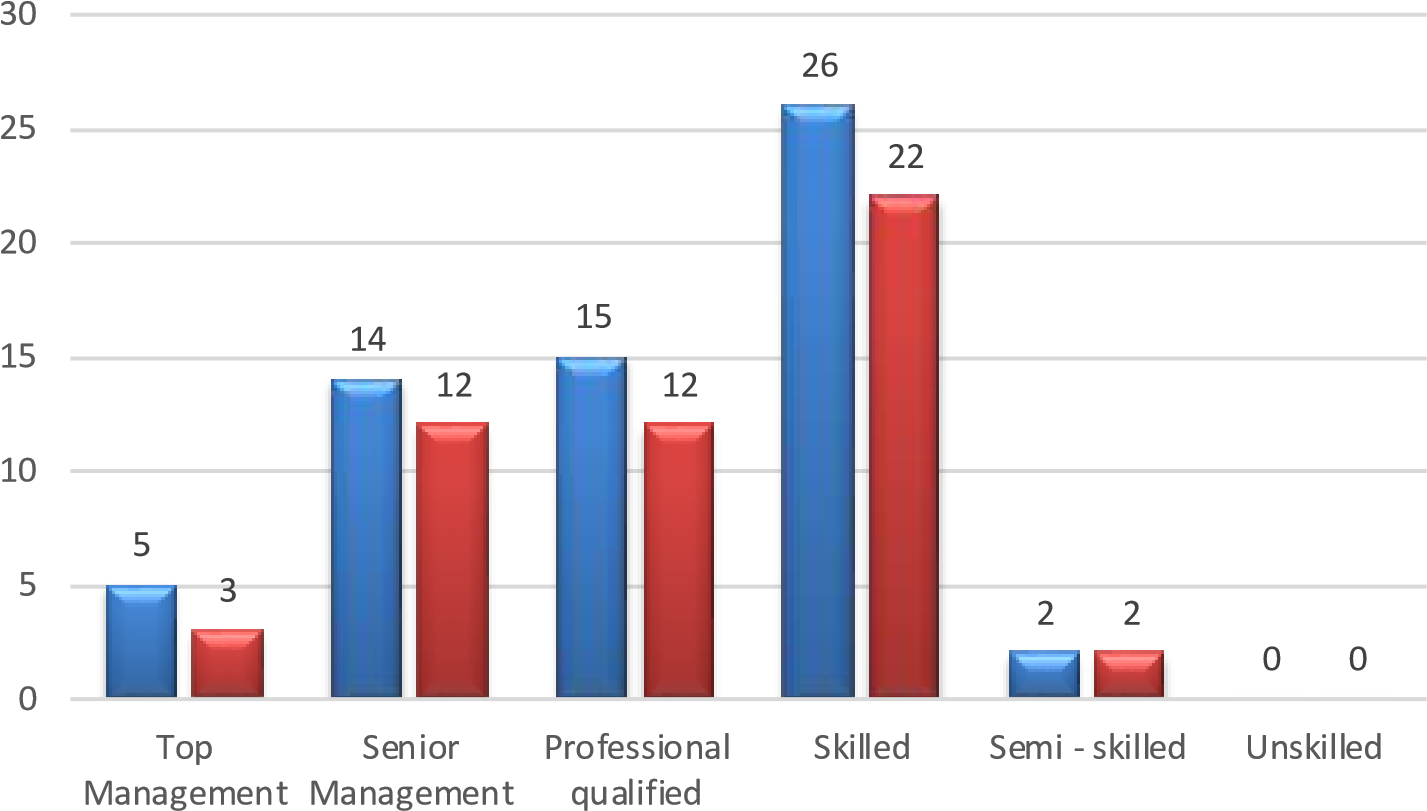 	No of approved posts	Actual appoinment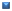 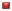 USAASA Top Strategic Risks  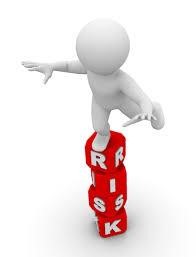 Slide 13The comparative figures have been adjusted accordingly to reflect correction of prior period errors.The comparative figures have been adjusted accordingly to reflect correction of prior period errors.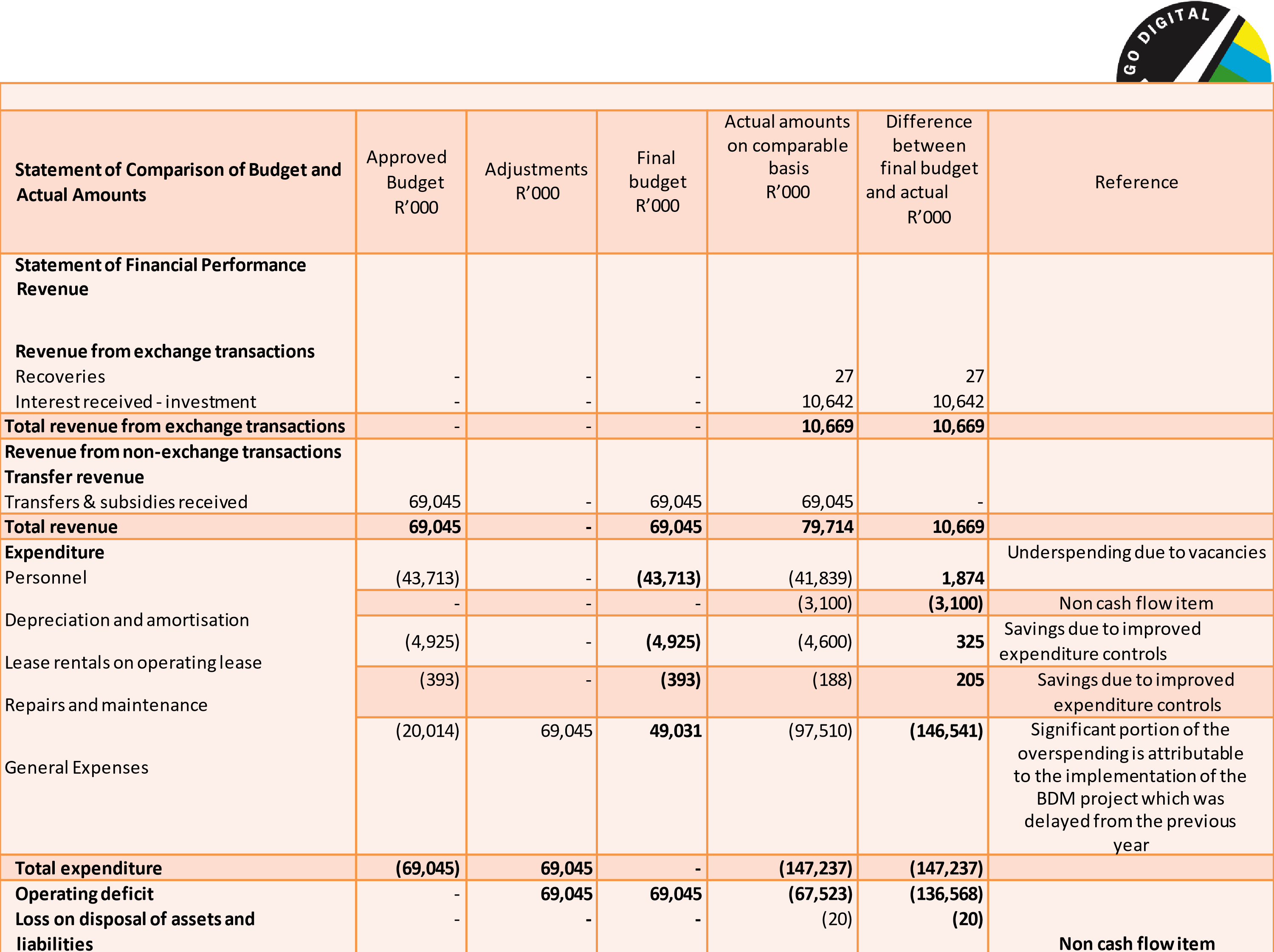 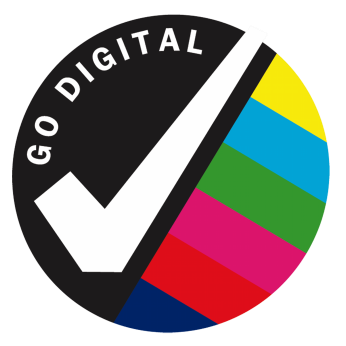 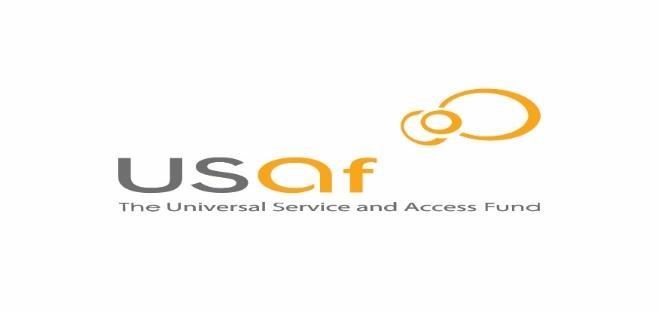 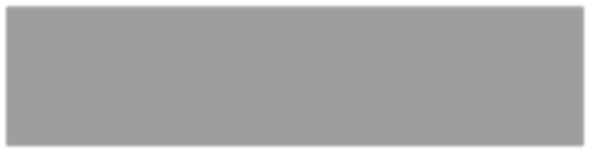 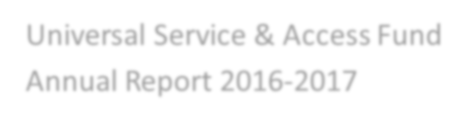 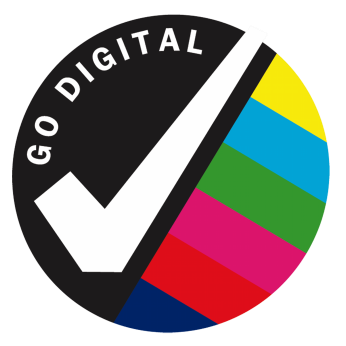 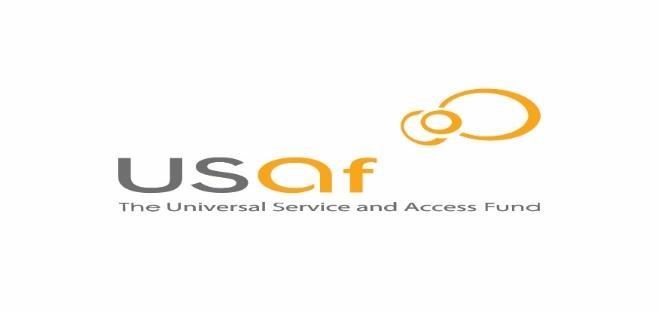 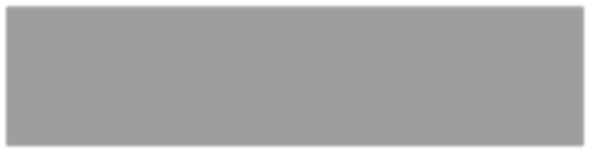 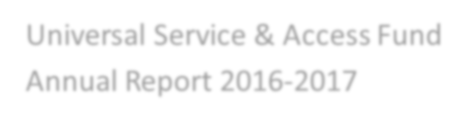 Achieved/Not 	Strategic 	Strategic 	Variance KPIs	Annual Target	Actual Performance	Achieved Goals	Objectives	Explanation	The backhaul towers and 	KPI was achieved as SG 1: Current base stations have been a result of effective under-	Two under-serviced local 	constructed at King Sabata 	engagement with serviced areas Accessible	Accessible	municipality broadband 	Dalindyebo and Mhlontlo 	relevant connected 	broadband broadband 	projects initiated and 	Local Municipalities as 	Achieved	stakeholders.through 	network network coverage completed in OR Tambo 	planned affordable,	coverage in in identified 	District Municipality in the available, 	identified underserviced 	Eastern Cape 	The accessible WiFi access sustainable 	underserviced 	areas 	points in primarily health 	and 	areas facilities and public qualitative schools were installed and broadband  operational as planned SG 2: Number of The planned target of 258 Not Achieved The KPI was not Innovative ICT Facilitate the existing sites was not fully achieved largely due offerings that broadband broadband achieved. Only 68 sites to poor planning respond to connectivity of network Maintain broadband were connected for the and execution the needs of educational 	connections 	network connectivity in 	financial year. 	leading to failure to education, institutions, maintained in 127 schools, 93 clinics and conclude the primary primary educational 38 traditional ICT centres Service Level health care 	healthcare 	institutions, 	in compliance with Section 	Agreements for and 	facilities and 	primary 	88 of the Electronic 	connectivity at the government 	government 	healthcare 	Communications Act, 2005 	deployed sites institutions in institutions by 	facilities and 	within schedule. underserviced 2021	traditional ICT areas  	centres20USAF  Performance against corporate KPIs Summary of USAF 2016-2017 Annual PerformanceThe graph below depicts the Fund’s achieved annual performance against the planned annual targets in the 20162017 approved Annual Performance Plan. One (1) of the three (3) planned targets was achieved, being 33% of the total planned targets, and two (2) of the three (3) planned targets were not achieved, being 67% of the total planned annual targets.   USAF Top Strategic Risks  Slide 23The comparative figures have been adjusted accordingly to reflect correction of prior period errors.The comparative figures have been adjusted accordingly to reflect correction of prior period errors.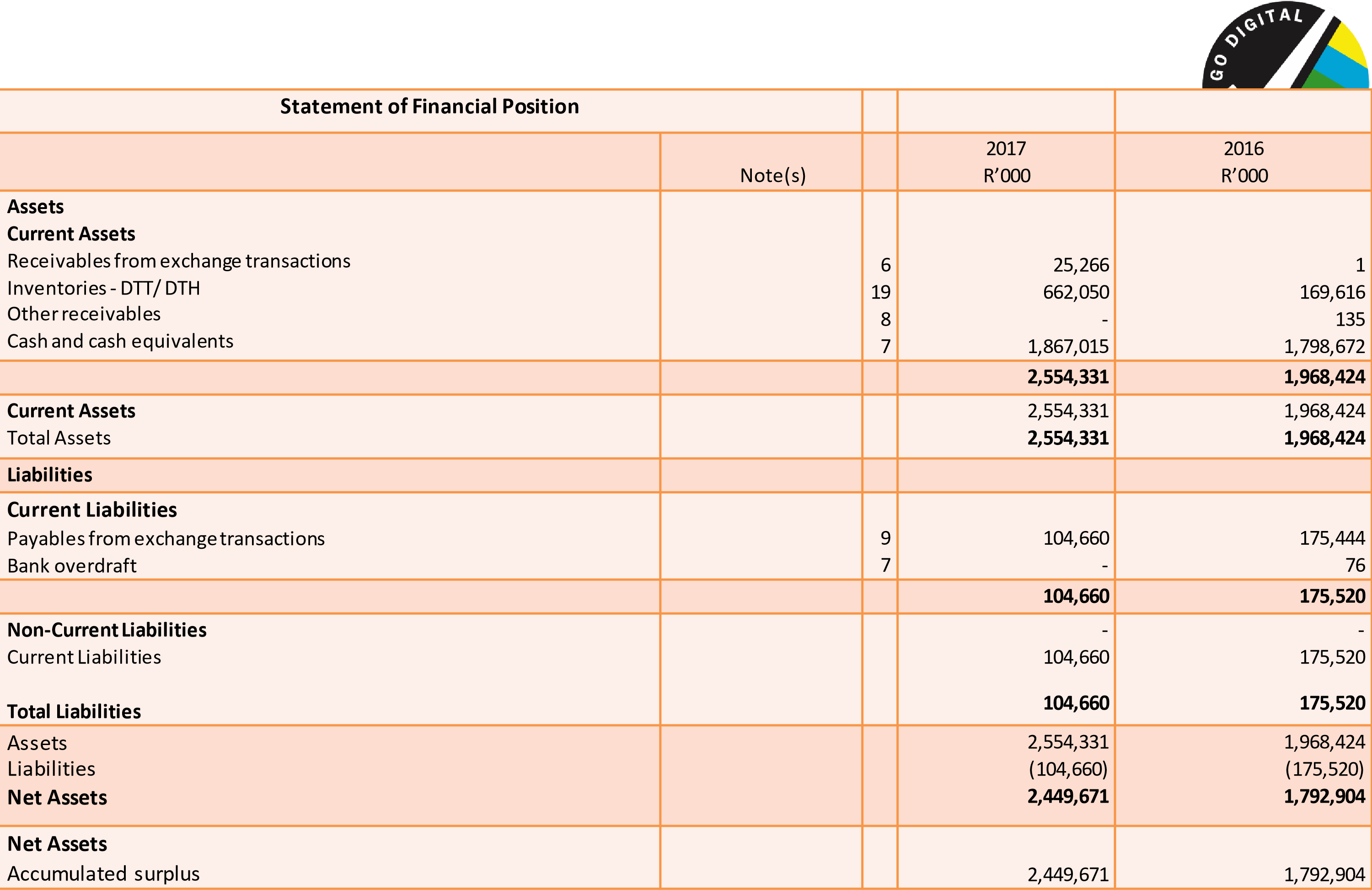 The comparative figures have been adjusted accordingly to reflect correction of prior period errors.The comparative figures have been adjusted accordingly to reflect correction of prior period errors.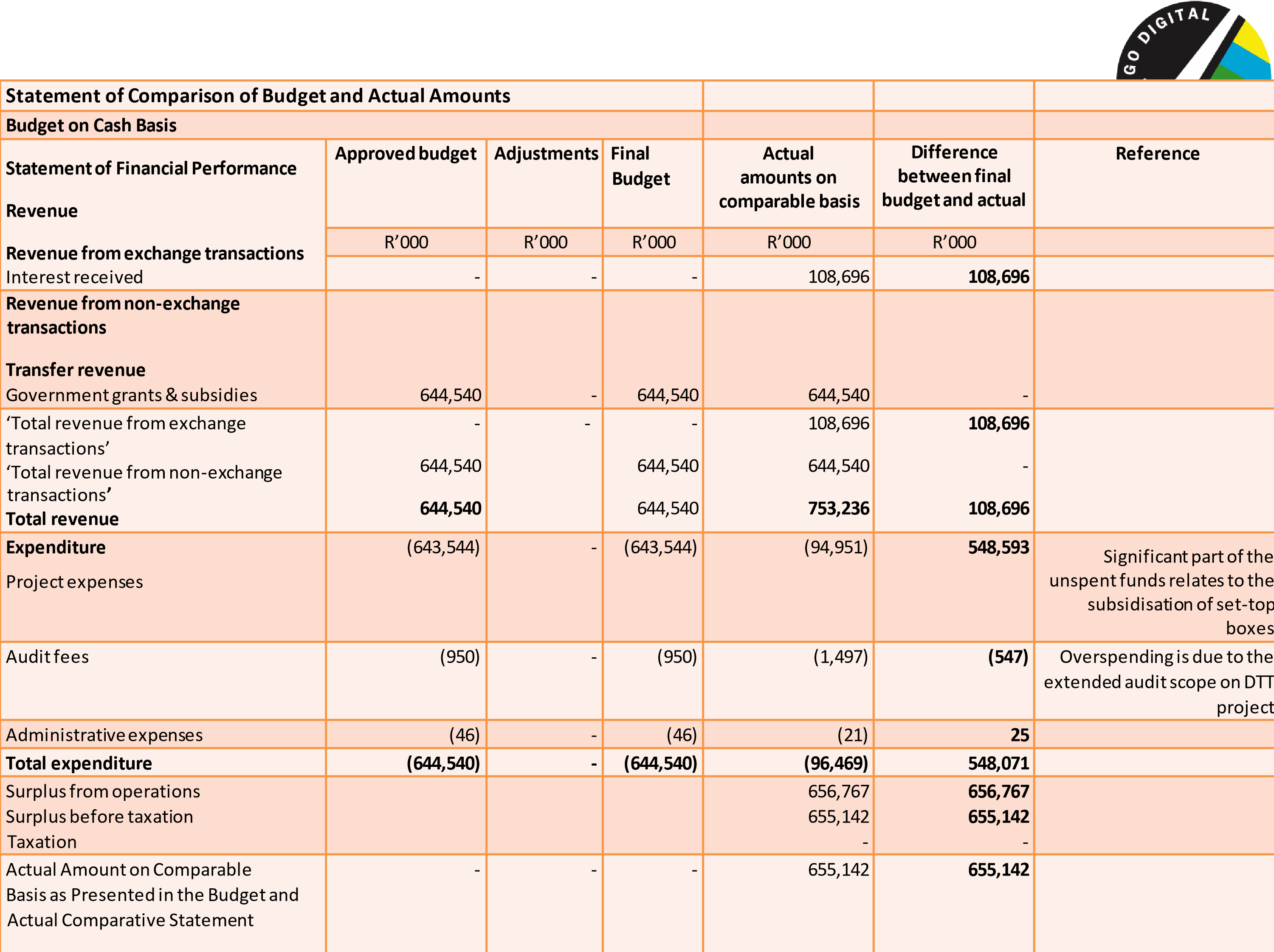 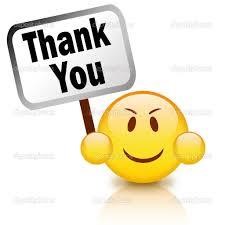 Human Capital Fillingof key positions Vacant positions during the financialyear  At the closing of the financial year, USAASA employees complement compromised of 50 permanent staffThe following key positions were filled during the financial year:o Chief Executive Officer o Chief Financial Officer o Senior Manager : Finance o Company SecretaryExecutive : Performance Management – Resigned o Executive : Operations – Resigned o Company Secretary – Resigned Senior Manager : Broadcasting & USAF – Resigned o Senior Manager : BDM – Resigned o Travel Management Officer – Resigned o Registry Officer – Resigned An internship programme in both Finance & IT comprising of 4 interns was completed during the year under review The following key positions were filled during the financial year:o Chief Executive Officer o Chief Financial Officer o Senior Manager : Finance o Company SecretaryExecutive : Performance Management – Resigned o Executive : Operations – Resigned o Company Secretary – Resigned Senior Manager : Broadcasting & USAF – Resigned o Senior Manager : BDM – Resigned o Travel Management Officer – Resigned o Registry Officer – Resigned There are 13 funded vacancies in the staff establishmentThe following key positions were filled during the financial year:o Chief Executive Officer o Chief Financial Officer o Senior Manager : Finance o Company SecretaryExecutive : Performance Management – Resigned o Executive : Operations – Resigned o Company Secretary – Resigned Senior Manager : Broadcasting & USAF – Resigned o Senior Manager : BDM – Resigned o Travel Management Officer – Resigned o Registry Officer – Resigned Risk Description [2017/18 Quarter Two]Risk Description [2016/17 FY]Low organisational performance and risk culture leading to inadequate and/ or slow response in addressing performance, audit and risk recommendations aimed at improving internal controls systems and eliminating governance risksNegative stakeholder perceptions about the Agency Inability to effectively recover should a disaster occurInability to effectively recover should a disaster occurLack of an ongoing  SAP support in line with the IT service level agreement and SAP skills to support the ERPInability to implement the ERP system in a timely mannerInability to produce Quarter One USAASA and USAF financial statements and subsequent months due to system related issues.Failure to produce GRAP compliant financial statements resulting in an undesirable audit opinionLack of adequate technical skillsInability to deliver on the USAF mandate Potential litigation brought against the Agency/ Fund Negative stakeholder perceptions about the AgencyStrategic goals, strategic objectives, key performance indicators and targets inconsistent with the "SMART" criteriaStrategic goals, strategic objectives, key performance indicators and targets inconsistent with the "SMART" criteriaGoing concern – development of the Digital Development Fund BillInability of the Agency to continue operating in its current form  for the foreseeable futureLack of an up-to-date adequate Organisational policy manualLack of review of the standard operating  guidelines (Fund manual)Failure to  derive value from OD process deliverablesFailure to  derive value from OD process deliverablesStatement of Financial PerformanceNote(s)2017R’0002016R’000RevenueGovernment grants & subsidiesInterest received –investment Other income2669,04510,642 27262,4298,605 267Total revenue79,714271,301ExpenditureEmployee related costsDepreciation and amortisationFinance costsLease rentals on operating leaseRepairs and maintenanceGeneral Expenses122713(41,839)(3,100)-(4,600)(188) (97,510)(38,165)(3,227)(84)(4,842)(201) (32,745)Total expenditure(147,237)(79,264)Operating (deficit) surplusLoss on disposal of assets and liabilities14 3(67,523) (20)192,037 (14)(Deficit) surplus for the year(67,543)192,023Statement of Financial Position as at 31 March 2017Note(s)2017 R’0002016 R’000Assets Non-Current AssetsProperty, plant and equipmentIntangible assets3 45,11239,892 45,0044,236 25,297 29,533Current AssetsInventoriesLoans and receivablesCash and cash equivalents5 6 7281,496104,543 106,067145735 208,483 209,363Total Assets151,071238,896LiabilitiesNon-CurrentLiabilitiesFinance lease obligation88152Current LiabilitiesFinance lease obligation Trade and other payablesProvisions Total LiabilitiesNet Assets8 9 1020712,090 1,950 14,247 14,255136,81620315,740 18,441 34,38434,536 204,360Accumulated surplus136,816204,360Risk Description [2017/18 Quarter Two]Risk Description [2016/17 FY]Limitation of participation  in the digital economy brought about by a lack of elements such as adequate access, digital literacy, awareness, integration and supportInability to influence policy and strategy in South Africa, leading to lack of innovation and creation of new ICT solutions that anticipate and meet beneficiaries' increasing demands Inadequate availability of funding to facilitate the rapid deployment of broadband infrastructure in identified underserviced areasInadequate availability of funding to facilitate the rollout of integrated broadband infrastructure in identified under-serviced areas Duplication of effort and inefficient utilisation of limited resourcesLack of an integrated or a shared approach by key players in the ICTs sector towards the achievement of service-related goals to enhance universal service and accessInadequate sign-off and monitoring and evaluation leading to a poor verification of the electronic communication infrastructureInadequate verification of reported performance outcomes to ensure reported performance matches actual performanceLow availability of Set Top Boxes and related accessoriesLow uptake and usage of the digital broadcast servicesBDM Stock holding for periods longer than anticipated may result in a loss of stock through events such as Fire, theft, etc. Stock counts have revealed that most of SAPO’s warehouses and branches fire hydrants/extinguishers have passed their service dates. The loss may even be greater than the insured value of stockPotential litigation in the BDM ProjectInaccurate costs in relation to broadband projectsNon-compliance with contractual obligations by way of ensuring that project expenditure obligations by the service provider(s) are adhered to.Underutilisation of the infrastructure and the end user devicesUnderutilisation of the infrastructure and the end user devicesLack of segregation of duties between project planning, implementation and verificationLack of segregation of duties between project planning, implementation and verificationLack of or poor quality research and evaluation outputsLack of or poor quality research and evaluation outputs